FR 8 – Mme Levin								NOM:Match the vocabulary words to the pictures you see around the room.  Write the number next to the word.________  la lune (f)________  un balai (m)________  un bonbon (m)________  un chat noir (m)________  un diable (m)________  un fantôme (m)________  un hibou (m)________  un monstre (m)________  un pirate (m)________  un squelette (m)________  une araignée (f)________  une chauve-souris (f)________  une citrouille (f)________  une maison hantée (f)________  une sorcière (f)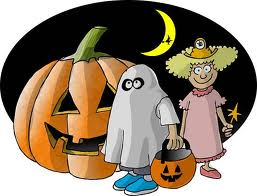 FR 8 – Mme Levin								NOM:Match the vocabulary words to the pictures you see around the room.  Write the number next to the word.________  la lune (f)________  un balai (m)________  un bonbon (m)________  un chat noir (m)________  un diable (m)________  un fantôme (m)________  un hibou (m)________  un monstre (m)________  un pirate (m)________  un squelette (m)________  une araignée (f)________  une chauve-souris (f)________  une citrouille (f)________  une maison hantée (f)________  une sorcière (f)